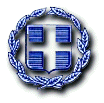 ΘΕΜΑ: «Τοποθετήσεις υπεραρίθμων εκπαιδευτικών ΠΥΣΔΕ Χαλκιδικής»Το ΠΥΣΔΕ Χαλκιδικής, με την υπ. αριθμ. 12/1-6-2017 Πράξη του, τοποθετεί τους παρακάτω εκπαιδευτικούς, που χαρακτηρίστηκαν υπεράριθμοι με την υπ. αριθμ. 11/29-5-2017 Πράξη του,  ύστερα από αίτησή τους σε κενές οργανικές θέσεις σχολείων της ίδιας ή όμορης ομάδας ως εξής:Οι παρακάτω εκπαιδευτικοί παραμένουν στην οργανική τους θέση ως υπεράριθμοι:Οι τοποθετήσεις των υπεραρίθμων εκπαιδευτικών σε οργανικά κενά έγιναν σύμφωνα με τις διατάξεις του άρθρου 14 του ΠΔ. 50/1996 όπως τροποποιήθηκε με το άρθρο 12 του ΠΔ.100/1997.Οι εκπαιδευτικοί που παραμένουν στο σχολείο ως υπεράριθμοι έχουν δυνατότητα  να καταθέσουν αίτηση βελτίωσης από 1-6-2016 έως και 6-6-2016.Συνημμένα: Επικαιροποιημένος πίνακας υπεραριθμιών και κενών σχολικών μονάδων ΧαλκιδικήςΑίτηση –Δήλωση βελτίωσης ή οριστικής τοποθέτησης.H πρόεδρος του ΠΥΣΔΕΗ Διευθύντριατης Δ/νσης Β/θμιας Εκπ/σης ΧαλκιδικήςΑικατερίνη  Θ. ΤσέκουΦιλόλογος – ΙστορικόςΑ.Μ.ΕΠΩΝΥΜΟΟΝΟΜΑΚΛΑΔΟΣΟΜΑΔΑΜΟΡΙΑΣΧΟΛ. ΜΟΝΑΔΑ ΟΡΓΑΝΙΚΗΣ ΥΠΕΡΑΡΙΘΜΙΑΣΣΧΟΛ. ΜΟΝΑΔΑ ΟΡΓ. ΤΟΠΟΘΕΤΗΣΗΣ ΑΠΟ ΑΡΣΗ ΥΠΕΡΑΡΙΘΜΙΑΣ223147ΡΑΠΤΗΚΛΕΟΠΑΤΡΑΠΕ03779,37ΓΕΛ ΚΑΣΣΑΝΔΡΑΣΓ/ΣΙΟ 2ο Ν. ΜΟΥΔΑΝΙΩΝ225906ΤΣΑΒΕΛΗΒΕΡΓΙΝΙΑΠΕ11550,29Γ/ΣΙΟ 2ο Ν. ΜΟΥΔΑΝΙΩΝΓΕΛ Ν. ΜΟΥΔΑΝΙΩΝ 205498ΠΑΡΑΣΚΕΥΟΥΔΗΓΕΩΡΓΙΑΠΕ19592,47Γ/ΣΙΟ 1ο Ν. ΜΟΥΔΑΝΙΩΝΕΠΑΛ Εσπερινό Ν. ΜΟΥΔΑΝΙΩΝΑ.Μ.ΕΠΩΝΥΜΟΟΝΟΜΑΚΛΑΔΟΣΣΧΟΛ. ΜΟΝΑΔΑ ΟΡΓΑΝΙΚΗΣ ΥΠΕΡΑΡΙΘΜΙΑΣ201041ΖΑΧΟΥΕΛΕΝΗΠΕ01Γ/ΣΙΟ 1ο Ν. ΜΟΥΔΑΝΙΩΝ201060ΚΑΡΑΜΑΝΛΗΧΡΥΣΑΥΓΗΠΕ01Γ/ΣΙΟ ΙΕΡΙΣΣΟΥ222100ΚΑΛΠΑΞΙΔΟΥΜΑΡΙΑΠΕ02Γ/ΣΙΟ ΜΕΓ. ΠΑΝΑΓΙΑΣ220561ΣΑΡΙΚΟΥΑΝΑΣΤΑΣΙΑΠΕ02Γ/ΣΙΟ ΟΡΜΥΛΙΑΣ220473ΜΠΟΥΡΛΕΤΣΙΚΑΣΠΑΝΑΓΙΩΤΗΣΠΕ02Γ/ΣΙΟ ΠΑΛΙΟΥΡΙΟΥ218677ΓΚΙΩΣΗΤΡΙΑΝΤΑΦΥΛΛΙΑΠΕ04.02Γ/ΣΙΟ ΑΡΝΑΙΑΣ223687ΠΑΝΑΓΙΩΤΙΔΟΥΟΛΓΑΠΕ04.02Γ/ΣΙΟ ΣΥΚΙΑΣ223793ΟΙΚΟΝΟΜΟΥΔΗΣΙΩΑΝΝΗΣΠΕ04.04Γ/ΣΙΟ ΟΡΜΥΛΙΑΣ176268ΓΚΟΥΡΑΜΑΝΗΕΛΕΝΗΠΕ05Γ/ΣΙΟ Ν. ΤΡΙΓΛΙΑΣ186788ΟΙΚΟΥΤΑΚΥΡΙΑΚΗΠΕ06Γ/ΣΙΟ ΠΟΛΥΓΥΡΟΥ194116ΧΟΣΤΕΛΙΔΟΥΘΕΟΔΩΡΑΠΕ06Γ/ΣΙΟ ΜΕΓ. ΠΑΝΑΓΙΑΣ207570ΖΑΦΕΙΡΟΠΟΥΛΟΣΧΑΡΙΛΑΟΣΠΕ06Γ/ΣΙΟ-Λ.Τ. ΠΕΥΚΟΧΩΡΙΟΥ206020ΓΙΑΝΝΑΚΑΚΗΜΑΡΙΑΠΕ07Γ/ΣΙΟ 1ο Ν. ΜΟΥΔΑΝΙΩΝ219568ΦΕΣΤΙΔΟΥΑΥΓΗΠΕ07Γ/ΣΙΟ ΜΕΓ. ΠΑΝΑΓΙΑΣ203630ΦΙΛΟΣΟΓΛΟΥΚΥΡΙΑΚΗΠΕ08Γ/ΣΙΟ ΙΕΡΙΣΣΟΥΑ.Μ.ΕΠΩΝΥΜΟΟΝΟΜΑΚΛΑΔΟΣΣΧΟΛ. ΜΟΝΑΔΑ ΟΡΓΑΝΙΚΗΣ ΥΠΕΡΑΡΙΘΜΙΑΣ181401ΠΕΡΤΣΙΝΙΔΟΥΜΥΡΤΩΠΕ08Γ/ΣΙΟ-Λ.Τ. ΓΑΛΑΤΙΣΤΑΣ194431ΜΠΟΓΙΑΤΖΗΕΥΔΟΚΙΑΠΕ11ΓΕΛ ΙΕΡΙΣΣΟΥ184794ΚΑΚΟΣΟΔΥΣΣΕΥΣΠΕ11ΓΕΛ ΣΥΚΙΑΣ195856ΓΙΑΜΟΥΖΗΣΔΗΜΗΤΡΙΟΣΠΕ11Γ/ΣΙΟ ΚΑΣΣΑΝΔΡΑΣ186299ΧΡΥΣΟΧΟΟΥΑΝΝΑΠΕ11Γ/ΣΙΟ Ν. ΚΑΛΛΙΚΡΑΤΕΙΑΣ186235ΜΑΛΛΙΑΡΟΥΜΑΤΘΙΛΔΗΠΕ11Γ/ΣΙΟ-Λ.Τ. ΠΕΥΚΟΧΩΡΙΟΥ186964ΠΡΟΥΤΣΑΛΗΣΤΑΜΑΤΙΑΠΕ12.01Γ/ΣΙΟ ΣΥΚΙΑΣ199218ΜΠΑΡΜΠΟΥΝΑΚΗΕΛΕΝΗΠΕ12.02Γ/ΣΙΟ-Λ.Τ. ΣΗΜΑΝΤΡΩΝ190602ΗΛΙΑΔΗΣΑΓΓΕΛΟΣΠΕ12.05ΕΠΑΛ. Ν. ΜΟΥΔΑΝΙΩΝ229521ΜΑΛΑΚΟΥΔΗΣΔΗΜΗΤΡΙΟΣΠΕ12.05ΕΠΑΛ. Ν. ΜΟΥΔΑΝΙΩΝ158637ΚΡΑΣΣΑΑΝΝΑΠΕ16.01Γ/ΣΙΟ-Λ.Τ. Ν. ΜΑΡΜΑΡΑ149506ΚΟΚΚΑΛΙΑΡΗΣΒΑΣΙΛΕΙΟΣΠΕ16.01Γ/ΣΙΟ ΑΡΝΑΙΑΣ196384ΚΑΡΙΝΑΑΛΕΞΑΝΔΡΑΠΕ16.01Γ/ΣΙΟ ΜΕΓ. ΠΑΝΑΓΙΑΣ196383ΚΑΡΑΒΑΣΙΛΗΖΩΗΠΕ16.01Γ/ΣΙΟ Ν. ΤΡΙΓΛΙΑΣ225344ΜΟΥΣΤΑΚΙΔΗΣΠΑΝΑΓΙΩΤΗΣΠΕ16.01Γ/ΣΙΟ ΟΡΜΥΛΙΑΣ199484ΨΙΛΛΟΥΔΗΜΑΡΙΑΠΕ17.04ΕΠΑΛ. Ν. ΜΟΥΔΑΝΙΩΝ199584ΠΑΠΑΠΑΝΑΓΙΩΤΟΥΜΑΡΙΑΠΕ18.03ΕΠΑΛ ΚΑΣΣΑΝΔΡΑΣ199927ΚΟΥΤΡΟΥΜΠΗΠΗΝΕΛΟΠΗΠΕ19ΕΠΑΛ ΚΑΣΣΑΝΔΡΑΣ200067ΠΑΠΑΔΟΠΟΥΛΟΥΑΙΚΑΤΕΡΙΝΗΠΕ19ΓΕΛ ΣΥΚΙΑΣ200963ΓΙΑΓΟΥΡΤΑΒΕΝΕΤΙΑΠΕ19ΓΕΛ ΟΡΜΥΛΙΑΣ209109ΚΥΡΓΙΑΦΙΝΗΣΔΗΜΗΤΡΙΟΣΠΕ19Γ/ΣΙΟ ΑΓ. ΝΙΚΟΛΑΟΥ199980ΜΑΥΡΑΝΤΖΑΕΥΤΥΧΙΑΠΕ19Γ/ΣΙΟ ΚΑΣΣΑΝΔΡΑΣ205600ΤΡΙΑΝΤΑΦΥΛΛΙΔΗΣΓΕΩΡΓΙΟΣΠΕ19Γ/ΣΙΟ Ν. ΦΩΚΑΙΑΣ191143ΡΟΥΣΟΠΟΥΛΟΥΜΑΡΙΑΠΕ19Γ/ΣΙΟ ΝΙΚΗΤΗΣ200783ΓΑΤΣΗΠΑΡΑΣΚΕΥΗ-ΓΑΠΕ19Γ/ΣΙΟ ΣΥΚΙΑΣ192693ΠΙΤΑΤΖΙΔΗΣΧΑΡΑΛΑΜΠΟΣΠΕ19Γ/ΣΙΟ-Λ.Τ. ΣΗΜΑΝΤΡΩΝ200816ΚΟΥΡΑΕΥΑΓΓΕΛΙΑΠΕ19ΕΠΑΛ. Ν. ΜΟΥΔΑΝΙΩΝ200345ΚΑΚΛΑΜΑΝΟΣΑΣΤΕΡΙΟΣΠΕ20ΓΕΛ Ν. ΚΑΛΛΙΚΡΑΤΕΙΑΣ167203ΚΟΣΜΑΣΜΑΡΚΟΣΠΕ20Γ/ΣΙΟ ΑΡΝΑΙΑΣ220898ΠΑΠΑΒΑΣΙΛΕΙΟΥΓΕΩΡΓΙΟΣΤΕ01.02ΕΠΑΛ. Ν. ΜΟΥΔΑΝΙΩΝ